Publicado en Madrid el 19/09/2019 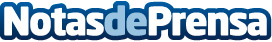 Cómo ha cambiado el mercado inmobiliario desde el boom, según CasaktuaEl portal inmobiliario analiza las diferencias del mercado inmobiliario actual con el de hace más de una décadaDatos de contacto:RedacciónMadridNota de prensa publicada en: https://www.notasdeprensa.es/como-ha-cambiado-el-mercado-inmobiliario-desde_1 Categorias: Inmobiliaria Finanzas http://www.notasdeprensa.es